20 x 10 miles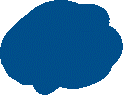 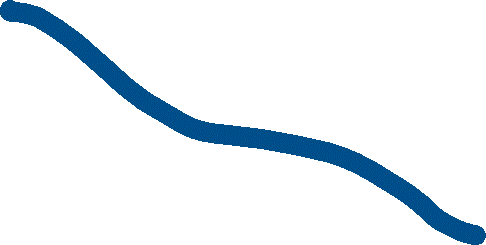 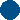 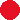 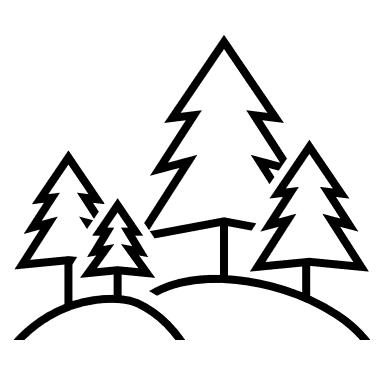 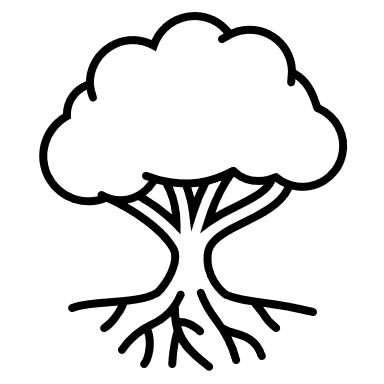 